ARIC Dataset Request for Approved Manuscripts and Ancillary Studies** Please refer to ‘Fees for Non-Contract Work’ document for costs related to the preparation of manuscript and ancillary study datasets.ARIC Approved Project InformationData Requestor InformationRequest to ARIC for data / materials - Mark all that apply:Please complete the data request table below.  It is extremely important to complete the table as completely and accurately as possible.  Include the name of the dataset, the variable name, and the label.  If more variables are needed, make additional copies of the table.  Please send your completed form and tables to ARICData@unc.edu. The datasets and dictionaries for data other than biospecimens are found here:Cohort Visit Forms and Data Bookshttps://www5.cscc.unc.edu/aric9/researchers/current_and_archived_visit_documentsCohort Follow-Up Data Bookshttps://www5.cscc.unc.edu/aric9/researchers/Annual_and_Semi_Annual_Follow_UpSurveillance Data Collectionhttps://www5.cscc.unc.edu/aric9/event_surveillance/Surveillance_Data_CollectionARIC non-DNA analyteshttps://www5.cscc.unc.edu/aric9/researchers/cohort/laboratory_studiesAncillary Studies Policies, Forms and Guidelines https://www5.cscc.unc.edu/aric9/researchers/ancillary_studies/descriptionManuscript Number MS________   Ancillary Study Number AS ________	Page ___ of ___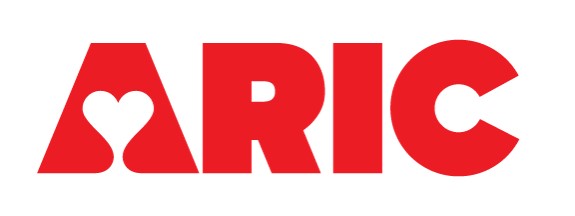 Date of requestMS# or AS# or bothTitlePI or Lead authorName on DMDA Brief description of project NameTitleemailInstitutionTelephone TelephoneFaxVariable NameVariable LabelData Set NameComments